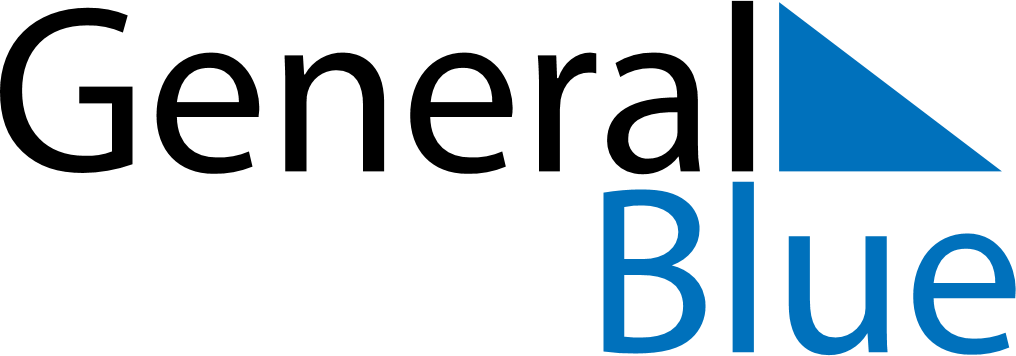 June 2024June 2024June 2024June 2024June 2024June 2024June 2024Kabo, Ouham, Central African RepublicKabo, Ouham, Central African RepublicKabo, Ouham, Central African RepublicKabo, Ouham, Central African RepublicKabo, Ouham, Central African RepublicKabo, Ouham, Central African RepublicKabo, Ouham, Central African RepublicSundayMondayMondayTuesdayWednesdayThursdayFridaySaturday1Sunrise: 5:27 AMSunset: 5:59 PMDaylight: 12 hours and 32 minutes.23345678Sunrise: 5:27 AMSunset: 5:59 PMDaylight: 12 hours and 32 minutes.Sunrise: 5:27 AMSunset: 6:00 PMDaylight: 12 hours and 32 minutes.Sunrise: 5:27 AMSunset: 6:00 PMDaylight: 12 hours and 32 minutes.Sunrise: 5:27 AMSunset: 6:00 PMDaylight: 12 hours and 32 minutes.Sunrise: 5:27 AMSunset: 6:00 PMDaylight: 12 hours and 33 minutes.Sunrise: 5:27 AMSunset: 6:00 PMDaylight: 12 hours and 33 minutes.Sunrise: 5:27 AMSunset: 6:01 PMDaylight: 12 hours and 33 minutes.Sunrise: 5:27 AMSunset: 6:01 PMDaylight: 12 hours and 33 minutes.910101112131415Sunrise: 5:27 AMSunset: 6:01 PMDaylight: 12 hours and 33 minutes.Sunrise: 5:28 AMSunset: 6:01 PMDaylight: 12 hours and 33 minutes.Sunrise: 5:28 AMSunset: 6:01 PMDaylight: 12 hours and 33 minutes.Sunrise: 5:28 AMSunset: 6:02 PMDaylight: 12 hours and 33 minutes.Sunrise: 5:28 AMSunset: 6:02 PMDaylight: 12 hours and 33 minutes.Sunrise: 5:28 AMSunset: 6:02 PMDaylight: 12 hours and 33 minutes.Sunrise: 5:28 AMSunset: 6:02 PMDaylight: 12 hours and 34 minutes.Sunrise: 5:28 AMSunset: 6:03 PMDaylight: 12 hours and 34 minutes.1617171819202122Sunrise: 5:29 AMSunset: 6:03 PMDaylight: 12 hours and 34 minutes.Sunrise: 5:29 AMSunset: 6:03 PMDaylight: 12 hours and 34 minutes.Sunrise: 5:29 AMSunset: 6:03 PMDaylight: 12 hours and 34 minutes.Sunrise: 5:29 AMSunset: 6:03 PMDaylight: 12 hours and 34 minutes.Sunrise: 5:29 AMSunset: 6:03 PMDaylight: 12 hours and 34 minutes.Sunrise: 5:29 AMSunset: 6:04 PMDaylight: 12 hours and 34 minutes.Sunrise: 5:30 AMSunset: 6:04 PMDaylight: 12 hours and 34 minutes.Sunrise: 5:30 AMSunset: 6:04 PMDaylight: 12 hours and 34 minutes.2324242526272829Sunrise: 5:30 AMSunset: 6:04 PMDaylight: 12 hours and 34 minutes.Sunrise: 5:30 AMSunset: 6:05 PMDaylight: 12 hours and 34 minutes.Sunrise: 5:30 AMSunset: 6:05 PMDaylight: 12 hours and 34 minutes.Sunrise: 5:31 AMSunset: 6:05 PMDaylight: 12 hours and 34 minutes.Sunrise: 5:31 AMSunset: 6:05 PMDaylight: 12 hours and 34 minutes.Sunrise: 5:31 AMSunset: 6:05 PMDaylight: 12 hours and 34 minutes.Sunrise: 5:31 AMSunset: 6:05 PMDaylight: 12 hours and 33 minutes.Sunrise: 5:32 AMSunset: 6:05 PMDaylight: 12 hours and 33 minutes.30Sunrise: 5:32 AMSunset: 6:06 PMDaylight: 12 hours and 33 minutes.